2022 жылғы қаңтарда Қазақстан Республикасының Ұлттық Банкіне есептіліктің жекелеген түрлерін ұсыну мерзімдерін ұзарту туралы«Қазақстан Республикасының Ұлттық Банкі туралы» Қазақстан Республикасы Заңының 15-бабы екінші бөлігінің 52-5), 57-1), 58), 59), 59-1), 60), 61), 65), 65-2) және 69) тармақшаларына сәйкес және «Алматы қаласында төтенше жағдайды енгізу туралы» Қазақстан Республикасы Президентінің 
2022 жылғы 5 қаңтардағы № 725, «Маңғыстау облысында төтенше жағдайды енгізу туралы» № 726, «Алматы облысында төтенше жағдайды енгізу туралы» № 727, «Нұр-Сұлтан қаласында төтенше жағдайды енгізу туралы» № 732, «Атырау облысында төтенше жағдайды енгізу туралы» № 733, «Шымкент қаласында төтенше жағдайды енгізу туралы» № 734, «Жамбыл облысында төтенше жағдайды енгізу туралы» № 735, «Қызылорда облысында төтенше жағдайды енгізу туралы» № 736, «Ақмола облысында төтенше жағдайды енгізу туралы» № 737, «Ақтөбе облысында төтенше жағдайды енгізу туралы» № 738, «Шығыс Қазақстан облысында төтенше жағдайды енгізу туралы» № 739, «Батыс Қазақстан облысында төтенше жағдайды енгізу туралы» № 740, «Қарағанды облысында төтенше жағдайды енгізу туралы» № 741, «Түркістан облысында төтенше жағдайды енгізу туралы» № 742, «Қостанай облысында төтенше жағдайды енгізу туралы» № 743, «Павлодар облысында төтенше жағдайды енгізу туралы» № 744, «Солтүстік Қазақстан облысында төтенше жағдайды енгізу туралы» № 745 жарлықтарына сәйкес Қазақстан Республикасы Ұлттық Банкінің Басқармасы ҚАУЛЫ ЕТЕДІ:1. Осы қаулыға қосымшаға сәйкес Қазақстан Республикасының республикалық маңызы бар қалалары мен облыстарында төтенше жағдайдың енгізілуіне байланысты Қазақстан Республикасының Ұлттық Банкіне ұсыну мерзімдері ұзартылған есептіліктің жекелеген түрлерінің тізбесі бойынша 
2022 жылғы қаңтарда Қазақстан Республикасының Ұлттық Банкіне есептіліктің жекелеген түрлерін ұсыну мерзімдері ұзартылсын.2. Қаржы нарығының статистикасы департаменті (А.М. Боранбаева):1) осы қаулыны Қазақстан Республикасы Ұлттық Банкінің ресми интернет-ресурсына орналастыруды;2) осы қаулыны Қазақстан Республикасы Ұлттық Банкінің орталық аппаратының мүдделі бөлімшелеріне, филиалдарына және Қазақстан Республикасы Ұлттық Банкінің Алматы қаласындағы тұрақты өкілдігіне жіберуді қамтамасыз етсін.  3. Осы қаулының орындалуын бақылау Қазақстан Республикасының Ұлттық Банкі Төрағасының орынбасары А.М. Баймағамбетовке жүктелсін.4. Осы қаулы қабылданған күнінен бастап күшіне енеді.Дұрыс:Бас маман-Басқарма хатшысы                                                                                 Ж.МұхамбетоваҚазақстан Республикасы Ұлттық Банкі Басқармасының2022 жылғы 28 ақпандағы № 16 қаулысына     қосымшаҚазақстан Республикасының республикалық маңызы бар қалалары 
мен облыстарында төтенше жағдайдың енгізілуіне байланысты 
Қазақстан Республикасының Ұлттық Банкіне ұсыну мерзімдері ұзартылған есептіліктің жекелеген түрлерінің тізбесі1. «Банк операцияларының жекелеген түрлерін жүзеге асыратын ұйымдардың есептілігінің тізбесін, нысандарын, ұсыну мерзімдері мен қағидаларын бекіту туралы» Қазақстан Республикасы Ұлттық Банкі Басқармасының 2014 жылғы 24 қыркүйектегі № 178 қаулысына (Нормативтік құқықтық актілерді мемлекеттік тіркеу тізілімінде № 10117 болып тіркелген) сәйкес 2022 жылғы 1 қаңтардағы жағдай бойынша ұсынылуға тиіс есептерді ұсыну мерзімдері – 2022 жылғы 28 қаңтарға дейін (қоса алғанда) ұзартылсын.2. Мына:1) «Екінші деңгейдегі банктердің пруденциалдық нормативтердің орындалуы туралы есептілігінің тізбесін, нысандарын, мерзімдерін және оларды табыс ету қағидаларын бекіту туралы» Қазақстан Республикасы Ұлттық Банкі Басқармасының 2015 жылғы 8 мамырдағы № 75 қаулысына (Нормативтік құқықтық актілерді мемлекеттік тіркеу тізілімінде № 11162 болып тіркелген) (бұдан әрі – № 75 қаулы) 14-қосымшаға сәйкес нысан бойынша ұсынылуға тиіс 2021 жылғы 27 желтоқсан – 2022 жылғы 14 қаңтар аралығындағы кезең үшін апта сайынғы есептілікті ұсыну мерзімі – есепті аптадан кейінгі аптаның жетінші жұмыс күнінен кеш емес;2) № 75 қаулыға 2, 3, 4, 5, 6, 7, 8, 10, 11, 12, 13, 15, 16, 17, 18, 19 және 
20-қосымшаларға сәйкес нысандар бойынша ұсынылуға тиіс 2022 жылғы 
1 қаңтардағы жағдай бойынша ай сайынғы есептілікті ұсыну мерзімі – 
2022 жылғы 20 қаңтарға дейін (қоса алғанда);3) № 75 қаулыға 20-1 және 20-2-қосымшаларға сәйкес нысандар бойынша ұсынылуға тиіс 2022 жылғы 1 қаңтардағы жағдай бойынша ай сайынғы есептілікті ұсыну мерзімі – 2022 жылғы 24 қаңтарға дейін (қоса алғанда) ұзартылсын.3. Мына:«Қаржы ұйымдарының қаржылық есептілікті ұсыну қағидаларын бекіту туралы» Қазақстан Республикасы Ұлттық Банкі Басқармасының 
2016 жылғы 28 қаңтардағы № 41 қаулысымен (Нормативтік құқықтық актілерді мемлекеттік тіркеу тізілімінде № 13504 болып тіркелген) бекітілген Қаржы ұйымдарының қаржылық есептілікті ұсыну қағидаларына (бұдан әрі – 
№ 41 қағидалар) 7 және 8-қосымшаларға сәйкес нысандар бойынша орталық депозитарий, сауда-саттықты ұйымдастырушы ұсынуға тиіс 2022 жылғы 
1 қаңтардағы жағдай бойынша ай сайынғы қаржылық есептілікті ұсыну мерзімі – 2022 жылғы 28 қаңтарға дейін (қоса алғанда);№ 41 қағидаларға 7 және 8-қосымшаларға сәйкес нысандар бойынша сақтандыру брокерлері ұсынуға тиіс 2022 жылғы 1 қаңтардағы жағдай бойынша тоқсан сайынғы қаржылық есептілікті ұсыну мерзімі – 2022 жылғы 20 қаңтарға дейін (қоса алғанда);№ 41 қағидаларға 7 және 8-қосымшаларға сәйкес нысандар бойынша микроқаржылық қызметті жүзеге асыратын ұйымдар ұсынуға тиіс 2022 жылғы 
1 қаңтардағы жағдай бойынша тоқсан сайынғы қаржылық есептілікті ұсыну мерзімі – 2022 жылғы 28 қаңтарға дейін (қоса алғанда);№ 41 қағидаларға 7 және 21-қосымшаларға сәйкес нысандар бойынша ұлттық пошта операторы ұсынуға тиіс 2022 жылғы 1 қаңтардағы жағдай бойынша ай сайынғы қаржылық есептілікті ұсыну мерзімі – 2022 жылғы 28 қаңтарға дейін (қоса алғанда);№ 41 қағидаларға 7 және 8-қосымшаларға сәйкес нысандар бойынша дауыс беретін акцияларының жүз пайызы тікелей немесе жанама түрде ұлттық басқарушы холдингке тиесілі агроөнеркәсіптік кешен субъектілеріне кредит беруді жүзеге асыратын ұйымдар ұсынуға тиіс 2022 жылғы 1 қаңтардағы жағдай бойынша тоқсан сайынғы қаржылық есептілікті ұсыну мерзімі – 2022 жылғы 
28 қаңтарға дейін (қоса алғанда);№ 41 қағидаларға 9 және 10-қосымшаларға сәйкес нысандар бойынша сақтандыру (қайта сақтандыру) ұйымдары, исламдық сақтандыру (қайта сақтандыру) ұйымдары ұсынуға тиіс 2022 жылғы 1 қаңтардағы жағдай бойынша ай сайынғы қаржылық есептілікті ұсыну мерзімі – 2022 жылғы 
20 қаңтарға дейін (қоса алғанда);№ 41 қағидаларға 15, 16, 17, 18, 19 және 20-қосымшаларға сәйкес нысандар бойынша инвестициялық портфельді басқарушы ұсынуға тиіс 
2022 жылғы 1 қаңтардағы жағдай бойынша ай сайынғы қаржылық есептілікті ұсыну мерзімі – 2022 жылғы 20 қаңтарға дейін (қоса алғанда);№ 41 қағидаларға 15 және 16-қосымшаларға сәйкес нысандар бойынша бағалы қағаздар нарығында брокерлік және дилерлік қызметті жүзеге асыратын ұйымдардың ұсынуға тиіс 2022 жылғы 1 қаңтардағы жағдай бойынша ай сайынғы қаржылық есептілікті ұсыну мерзімі – 2022 жылғы 20 қаңтарға дейін (қоса алғанда);№ 41 қағидаларға 17 және 18-қосымшаларға сәйкес нысандар бойынша «өмірді сақтандыру» саласында лицензиясы бар және сақтандырушының инвестицияларына сақтанушының қатысу талаптары көзделетін сақтандыру шарттарын жасасуды жүзеге асыратын сақтандыру ұйымдары ұсынуға тиіс 2022 жылғы 1 қаңтардағы жағдай бойынша ай сайынғы қаржылық есептілікті ұсыну мерзімі – 2022 жылғы 20 қаңтарға дейін (қоса алғанда) ұзартылсын.4. Мына:1) Қазақстан Республикасы Ұлттық Банкі Басқармасының 2016 жылғы 
31 тамыздағы № 213 қаулысымен (Нормативтік құқықтық актілерді мемлекеттік тіркеу тізілімінде № 14339 болып тіркелген) бекітілген Көрсетілетін төлем қызметтері туралы мәліметтер беру қағидаларына (бұдан әрі – № 213 қағидалар) 2, 3, 4, 5, 6, және 13-қосымшаларға сәйкес нысандар бойынша ұсынылуға тиіс 2022 жылғы 1 қаңтардағы жағдай бойынша ай сайынғы есептілікті ұсыну мерзімі – 2022 жылғы 31 қаңтарға дейін (қоса алғанда);2) № 213 қағидаларға 1, 7, 9, 10, 11, 12 және 15-қосымшаларға сәйкес нысандар бойынша ұсынылуға тиіс 2022 жылғы 1 қаңтардағы жағдай бойынша тоқсан сайынғы есептілікті ұсыну мерзімі – 2022 жылғы 31 қаңтарға дейін (қоса алғанда);3) № 213 қағидаларға 16-қосымшаға сәйкес нысан бойынша төлем ұйымдары ұсынуға тиіс 2022 жылғы 1 қаңтардағы жағдай бойынша жартыжылдық есептілікті ұсыну мерзімі – 2022 жылғы 31 қаңтарға дейін (қоса алғанда) ұзартылсын.5. «Сақтандыру төлемдеріне кепілдік беру қоры» акционерлік қоғамы есептілігінің тізбесін, нысандарын, ұсыну мерзімдерін және оларды табыс ету қағидаларын бекіту туралы» Қазақстан Республикасы Ұлттық Банкі Басқармасының 2016 жылғы 28 қазандағы № 261 қаулысына (Нормативтік құқықтық актілерді мемлекеттік тіркеу тізілімінде № 14588 болып тіркелген) сәйкес ұсынылуға тиіс 2022 жылғы 1 қаңтардағы жағдай бойынша есептілікті ұсыну мерзімі – 2022 жылғы 20 қаңтарға дейін (қоса алғанда) ұзартылсын.6. «Пруденциялық нормативтерді және ипотекалық ұйымдар және агроөнеркәсіп кешені саласындағы ұлттық басқарушы холдингтің еншілес ұйымдары сақтауға міндетті өзге де нормалар мен лимиттерді, сондай-ақ оларды орындау туралы есептілігінің тізбесін, нысандары мен табыс ету қағидаларын белгілеу туралы» Қазақстан Республикасы Ұлттық Банкі Басқармасының 
2016 жылғы 26 желтоқсандағы № 308 қаулысына (Нормативтік құқықтық актілерді мемлекеттік тіркеу тізілімінде № 14788 болып тіркелген) сәйкес ұсынылуға тиіс 2022 жылғы 1 қаңтардағы жағдай бойынша есептілікті ұсыну мерзімі – 2022 жылғы 28 қаңтарға дейін (қоса алғанда) ұзартылсын.7. «Банктердің ірі қатысушылары, банк холдингтері, сақтандыру (қайта сақтандыру) ұйымдарының ірі қатысушылары, сақтандыру холдингтері, инвестициялық портфельді басқарушының ірі қатысушылары, екінші деңгейдегі банктер есептілігінің тізбесін, нысандарын, мерзімдерін және оларды ұсыну қағидаларын бекіту туралы» Қазақстан Республикасы Ұлттық Банкі Басқармасының 2016 жылғы 26 желтоқсандағы № 315 қаулысына (Нормативтік құқықтық актілерді мемлекеттік тіркеу тізілімінде № 14832 болып тіркелген) 
6-қосымшаға сәйкес нысан бойынша екінші деңгейдегі банктердің Қазақстан Республикасының резиденті-заңды тұлғалар болып табылатын ірі қатысушылары, банк холдингтері ұсынуға тиіс 2022 жылғы 1 қаңтардағы жағдай бойынша тоқсан сайынғы есептілікті ұсыну мерзімі – 2022 жылғы 20 қаңтарға дейін (қоса алғанда) ұзартылсын.8. «Коллекторлық агенттік есептілігінің тізбесін, нысандарын, оны ұсыну мерзімдері мен қағидаларын бекіту туралы» Қазақстан Республикасы Ұлттық Банкі Басқармасының 2017 жылғы 30 маусымдағы № 112 қаулысына (Нормативтік құқықтық актілерді мемлекеттік тіркеу тізілімінде № 15481 болып тіркелген) сәйкес ұсынылуға тиіс 2022 жылғы 1 қаңтардағы жағдай бойынша есептілікті ұсыну мерзімі – 2022 жылғы 28 қаңтарға дейін (қоса алғанда) ұзартылсын.9. «Бірыңғай жинақтаушы зейнетақы қоры есептілігінің тізбесін, нысандарын, мерзімдерін және оларды табыс ету қағидаларын бекіту туралы» Қазақстан Республикасы Ұлттық Банкі Басқармасының 2017 жылғы 
28 тамыздағы № 167 қаулысына (Нормативтік құқықтық актілерді мемлекеттік тіркеу тізілімінде № 15863 болып тіркелген) сәйкес ұсынылуға тиіс 2022 жылғы 1 қаңтардағы жағдай бойынша есептілікті ұсыну мерзімі – 2022 жылғы 
20 қаңтарға дейін (қоса алғанда) ұзартылсын.10. Мына:1) Қазақстан Республикасы Ұлттық Банкі Басқармасының 2018 жылғы 
29 маусымдағы № 139 қаулысымен (Нормативтік құқықтық актілерді мемлекеттік тіркеу тізілімінде № 17274 болып тіркелген) бекітілген Екінші деңгейдегі банктердің, Қазақстанның Даму Банкінің, Қазақстан Республикасы бейрезидент-банктері филиалдарының, Қазақстан Республикасы бейрезидент-сақтандыру (қайта сақтандыру) ұйымдары филиалдарының және ипотекалық ұйымдардың Қазақстан Республикасының Ұлттық Банкіне қаржы секторына шолуды қалыптастыруға арналған мәліметтерді ұсынуы жөніндегі нұсқаулыққа (бұдан әрі – № 139 нұсқаулық) 1-қосымшаға сәйкес нысан бойынша ұсынылуға тиіс 2021 жылғы 30 желтоқсан және 2022 жылғы 10 - 14 қаңтар аралығындағы кезең үшін күн сайынғы есептілікті ұсыну мерзімі – есепті күннен кейінгі алты жұмыс күнінен кешіктірмей;2) № 139 нұсқаулыққа 2-қосымшаға сәйкес нысан бойынша ұсынылуға тиіс 2022 жылғы 1 қаңтардағы жағдай бойынша ай сайынғы есептілікті ұсыну мерзімі – 2022 жылғы 20 қаңтарға дейін (қоса алғанда) ұзартылсын.11. Мына:1) «Орталық депозитарий есептілігінің тізбесін, нысандарын, табыс ету мерзімдерін және оларды ұсыну қағидаларын бекіту туралы» Қазақстан Республикасы Ұлттық Банкі Басқармасының 2018 жылғы 29 қазандағы 
№ 263 қаулысына (Нормативтік құқықтық актілерді мемлекеттік тіркеу тізілімінде № 17813 болып тіркелген) (бұдан әрі – № 263 қаулы) 16-қосымшаға сәйкес нысан бойынша ұсынылуға тиіс 2021 жылғы 27 желтоқсан – 2022 жылғы 21 қаңтар аралығындағы кезең үшін апта сайынғы есептілікті ұсыну мерзімі – есепті аптадан кейінгі бесінші жұмыс күнінен кешіктірмей;2) № 263 қаулыға 4, 5, 6, 7, 8, 10, 11, 15 және 19-қосымшаларға сәйкес нысандар бойынша ұсынылуға тиіс 2022 жылғы 1 қаңтардағы жағдай бойынша ай сайынғы есептілікті ұсыну мерзімі – 2022 жылғы 20 қаңтарға дейін (қоса алғанда);3) № 263 қаулыға 9, 12, 13 және 14-қосымшаларға сәйкес нысандар бойынша ұсынылуға тиіс 2022 жылғы 1 қаңтардағы жағдай бойынша тоқсан сайынғы есептілікті ұсыну мерзімі – 2022 жылғы 20 қаңтарға дейін (қоса алғанда) ұзартылсын.12. «Қазақстан Республикасының ішкі валюта нарығында сұраныс пен ұсыныс көздерін мониторингтеу қағидаларын бекіту туралы» Қазақстан Республикасы Ұлттық Банкі Басқармасының 2018 жылғы 29 қарашадағы 
№ 294 қаулысына (Нормативтік құқықтық актілерді мемлекеттік тіркеу тізілімінде № 18214 болып тіркелген) сәйкес ұсынылуға тиіс 2022 жылғы 
1 қаңтардағы жағдай бойынша есептілікті ұсыну мерзімі – 2022 жылғы 
21 қаңтарға дейін (қоса алғанда) ұзартылсын.13. Мына:1) «Екінші деңгейдегі банктердің, Қазақстан Республикасы бейрезидент-банктері филиалдарының, «Қазақстанның Даму Банкі» акционерлік қоғамының және банк операцияларының жекелеген түрлерін жүзеге асыратын ұйымдардың қарыздар мен шартты міндеттемелер жөніндегі есептілігінің тізбесін, нысандарын, табыс ету мерзімдерін және оларды ұсыну қағидаларын бекіту туралы» Қазақстан Республикасы Ұлттық Банкі Басқармасының 2018 жылғы 
28 желтоқсандағы № 313 қаулысына (Нормативтік құқықтық актілерді мемлекеттік тіркеу тізілімінде № 18220 болып тіркелген) (бұдан әрі – 
№ 313 қаулы) 2, 3 және 4-қосымшаларға сәйкес нысандар бойынша ұсынылуға тиіс 2021 жылғы 30 желтоқсан – 2022 жылғы 14 қаңтар аралығындағы кезең үшін есептілікті ұсыну мерзімі – деректер өзгерген немесе алынған күннен бастап он екі жұмыс күні ішінде;2) № 313 қаулыға 5 және 6-қосымшаларға сәйкес нысандар бойынша екінші деңгейдегі банктер, «Қазақстанның Даму Банкі» акционерлік қоғамы, ипотекалық ұйымдар болып табылатын банк операцияларының жекелеген түрлерін жүзеге асыратын ұйымдар ұсынуға тиіс 2022 жылғы 1 қаңтардағы жағдай бойынша ай сайынғы есептілікті ұсыну мерзімі – 2022 жылғы 24 қаңтарға дейін (қоса алғанда);3) № 313 қаулыға 5 және 6-қосымшаларға сәйкес нысандар бойынша дауыс беретін акцияларының жүз пайызы тікелей немесе жанама түрде ұлттық басқарушы холдингке тиесілі агроөнеркәсіптік кешен субъектілеріне кредит беруді жүзеге асыратын ұйымдар болып табылатын, банк операцияларының жекелеген түрлерін жүзеге асыратын ұйымдар ұсынуға тиіс 2022 жылғы 
1 қаңтардағы жағдай бойынша тоқсан сайынғы есептілікті ұсыну мерзімі – 2022 жылғы 28 қаңтарға дейін (қоса алғанда) ұзартылсын.14. Қазақстан Республикасы Ұлттық Банкі Басқармасының 2019 жылғы 
30 наурыздағы № 41 қаулысымен (Нормативтік құқықтық актілерді мемлекеттік тіркеу тізілімінде № 18509 болып тіркелген) бекітілген Шетелдік қаржылық емес ұйымдардың Қазақстан Республикасында қызметін жүзеге асыратын филиалдарының (өкілдіктерінің) ақпарат ұсыну қағидаларына 3 және 
4-қосымшаларға  сәйкес нысандар бойынша ұсынылуға тиіс 2022 жылғы 
1 қаңтардағы жағдай бойынша тоқсан сайынғы есептілікті ұсыну мерзімі – 
2022 жылғы 25 қаңтарға дейін (қоса алғанда) ұзартылсын.15. Мына:1) Қазақстан Республикасы Ұлттық Банкі Басқармасының 2019 жылғы 
30 наурыздағы № 42 қаулысымен (Нормативтік құқықтық актілерді мемлекеттік тіркеу тізілімінде № 18539 болып тіркелген) бекітілген Қазақстан Республикасында экспорттық-импорттық валюталық бақылауды жүзеге асыру қағидаларына (бұдан әрі – № 42 қағидалар) 4-қосымшаға сәйкес нысан бойынша 2022 жылғы 5 қаңтар – 2022 жылғы 19 қаңтар аралығындағы кезеңде ұсынылуға тиіс күн сайынғы есептілікті ұсыну мерзімі – 2022 жылғы 25 қаңтарға дейін (қоса алғанда);2) № 42 қағидаларға 6, 14 және 15-қосымшаларға сәйкес нысандар бойынша ұсынылуға тиіс 2022 жылғы 1 қаңтардағы жағдай бойынша ай сайынғы есептілікті ұсыну мерзімі – 2022 жылғы 25 қаңтарға дейін (қоса алғанда) ұзартылсын.16. Мына:1) Қазақстан Республикасы Ұлттық Банкі Басқармасының 2019 жылғы 
4 сәуірдегі № 49 қаулысымен (Нормативтік құқықтық актілерді мемлекеттік тіркеу тізілімінде № 18545 болып тіркелген) бекітілген Қазақстан Республикасында қолма-қол шетел валютасымен айырбастау операцияларын ұйымдастыру қағидаларына (бұдан әрі – № 49 қағидалар) 12 және 
14-қосымшаларға сәйкес нысандар бойынша уәкілетті банк (оның филиалдары) ұсынуға тиіс 2022 жылғы 1 қаңтардағы жағдай бойынша ай сайынғы есептілікті ұсыну мерзімі – 2022 жылғы 21 қаңтарға дейін (қоса алғанда);2) № 49 қағидаларға 13, 14 және 16-қосымшаларға сәйкес нысандар бойынша уәкілетті ұйым (оның филиалы) ұсынуға тиіс 2022 жылғы 1 қаңтардағы жағдай бойынша ай сайынғы есептілікті ұсыну мерзімі – 2022 жылғы 28 қаңтарға дейін (қоса алғанда) ұзартылсын.17. Мына:1) Қазақстан Республикасы Ұлттық Банкі Басқармасының 2019 жылғы 
10 сәуірдегі № 64 қаулысымен (Нормативтік құқықтық актілерді мемлекеттік тіркеу тізілімінде № 18544 болып тіркелген) бекітілген Қазақстан Республикасында валюталық операцияларды мониторингтеу қағидаларына (бұдан әрі – № 64 қағидалар)  7 және 9-қосымшаларға сәйкес нысандар бойынша ұсынылуға тиіс 2022 жылғы 1 қаңтардағы жағдай бойынша ай сайынғы есептілікті ұсыну мерзімі – 2022 жылғы 21 қаңтарға дейін (қоса алғанда);2) № 64 қағидаларға 3, 4, 5 және 6-қосымшаларға сәйкес нысандар бойынша ұсынылуға тиіс 2022 жылғы 1 қаңтардағы жағдай бойынша тоқсан сайынғы есептілікті ұсыну мерзімі – 2022 жылғы 25 қаңтарға дейін (қоса алғанда);3) № 64 қағидаларға 8-қосымшаға сәйкес нысан бойынша ұсынылуға тиіс 2022 жылғы 1 қаңтардағы жағдай бойынша тоқсан сайынғы есептілікті ұсыну мерзімі – 2022 жылғы 21 қаңтарға дейін (қоса алғанда) ұзартылсын.18. Мына:1) «Бағалы қағаздар нарығында қызметті жүзеге асыратын лицензиаттар, бірыңғай оператор есептілігінің тізбесін, нысандарын, ұсыну мерзімдерін және оны ұсыну қағидаларын бекіту туралы» Қазақстан Республикасы Ұлттық Банкі Басқармасының 2019 жылғы 26 қарашадағы № 211 қаулысына (Нормативтік құқықтық актілерді мемлекеттік тіркеу тізілімінде № 19672 болып тіркелген) (бұдан әрі – № 211 қаулы) 34, 35, 36, 37, 38, 39, 40, 41, 42 және 43-қосымшаларға сәйкес нысандар бойынша ұсынылуға тиіс 2021 жылғы 31 желтоқсан – 
2022 жылғы 18 қаңтар аралығындағы кезең үшін күн сайынғы есептілікті ұсыну мерзімі – есепті күннен кейінгі үшінші жұмыс күнінің соңына дейін;2) № 211 қаулыға 2, 3, 4, 5, 6, 7, 8, 9, 10, 11, 12, 15, 16, 17, 18, 19, 22, 26, 27, 
27-1, 27-3, 30, 31, 32, 33, 44, 45, 46, 47, 48, 50, 51, 56, 57 және 58-қосымшаларға сәйкес нысандар бойынша ұсынылуға тиіс 2022 жылғы 1 қаңтардағы жағдай бойынша ай сайынғы есептілікті ұсыну мерзімі – 2022 жылғы 20 қаңтарға дейін (қоса алғанда) ұзартылсын.19. «Ұлттық пошта операторының пруденциялық нормативтерді орындауы туралы есептіліктің тізбесін, нысандарын, ұсыну мерзімдерін және оны ұсыну қағидаларын белгілеу туралы» Қазақстан Республикасы Ұлттық Банкі Басқармасының 2019 жылғы 28 қарашадағы № 219 қаулысына (Нормативтік құқықтық актілерді мемлекеттік тіркеу тізілімінде № 19712 болып тіркелген) сәйкес ұсынылуға тиіс 2022 жылғы 1 қаңтардағы жағдай бойынша ай сайынғы есептілікті ұсыну мерзімі – 2022 жылғы 28 қаңтарға дейін (қоса алғанда) ұзартылсын.20. «Микроқаржылық қызметті жүзеге асыратын ұйымның есептілік тiзбесiн, нысандарын, ұсыну мерзiмдерiн және оны ұсыну қағидаларын бекіту туралы» Қазақстан Республикасы Ұлттық Банкі Басқармасының 2019 жылғы 
28 қарашадағы № 222 қаулысына (Нормативтік құқықтық актілерді мемлекеттік тіркеу тізілімінде № 19710 болып тіркелген) сәйкес ұсынылуға тиіс 2022 жылғы 1 қаңтардағы жағдай бойынша есептілікті ұсыну мерзімі – 2022 жылғы 
28 қаңтарға дейін (қоса алғанда) ұзартылсын.21. «Сақтандыру (қайта сақтандыру) ұйымының, сақтандыру тобының және исламдық сақтандыру (қайта сақтандыру) ұйымының пруденциялық нормативтерді орындауы туралы есептіліктің тізбесін, нысандарын, ұсыну мерзімдерін және оны ұсыну қағидаларын бекіту туралы»
Қазақстан Республикасы Ұлттық Банкі Басқармасының 2019 жылғы 
28 қарашадағы № 223 қаулысына (Нормативтік құқықтық актілерді мемлекеттік тіркеу тізілімінде № 19701 болып тіркелген) 2 және 3-қосымшаларға сәйкес нысандар бойынша ұсынылуға тиіс 2022 жылғы 1 қаңтардағы жағдай бойынша есептілікті ұсыну мерзімі – 2022 жылғы 28 қаңтарға дейін (қоса алғанда) ұзартылсын.22. «Микроқаржылық қызметті жүзеге асыратын ұйымның пруденциялық нормативтердi және сақталуы мiндеттi өзге де нормаларды және лимиттердi орындауы туралы есептіліктің тізбесін, нысандарын, ұсыну мерзiмдерiн және оны ұсыну қағидаларын бекіту туралы» Қазақстан Республикасы Ұлттық Банкі Басқармасының 2019 жылғы 28 қарашадағы № 224 қаулысына (Нормативтік құқықтық актілерді мемлекеттік тіркеу тізілімінде № 19671 болып тіркелген) сәйкес ұсынылуға тиіс 2022 жылғы 1 қаңтардағы жағдай бойынша есептілікті ұсыну мерзімі – 2022 жылғы 28 қаңтарға дейін (қоса алғанда) ұзартылсын.23. «Кредиттік бюро есептілігінің тізбесін, нысандарын, ұсыну мерзімдерін және оны ұсыну қағидаларын бекіту туралы»
Қазақстан Республикасы Ұлттық Банкі Басқармасының 2019 жылғы 
28 қарашадағы № 225 қаулысына (Нормативтік құқықтық актілерді мемлекеттік тіркеу тізілімінде № 19682 болып тіркелген) сәйкес ұсынылуға тиіс 2022 жылғы 1 қаңтардағы жағдай бойынша есептілікті ұсыну мерзімі – 2022 жылғы 
28 қаңтарға дейін (қоса алғанда) ұзартылсын.24. Мына:1) «Сақтандыру (қайта сақтандыру) ұйымы мен сақтандыру брокері есептілігінің тізбесін, нысандарын, табыс ету мерзімдерін және оны ұсыну қағидаларын бекіту туралы» Қазақстан Республикасы Ұлттық Банкі Басқармасының 2019 жылғы 31 желтоқсандағы № 275 қаулысына (Нормативтік құқықтық актілерді мемлекеттік тіркеу тізілімінде № 19927 болып тіркелген) (бұдан әрі – № 275 қаулы) 2, 3, 4, 5, 6, 8, 9, 10, 11, 12, 13, 14, 15, 16, 17, 18 ,19, 20, 21, 22, 24, 25, 26, 38, 39, 40, 42 және 43-қосымшаларға сәйкес нысандар бойынша ұсынылуға тиіс 2022 жылғы 1 қаңтардағы жағдай бойынша есептілікті ұсыну мерзімі – 2022 жылғы 20 қаңтарға дейін (қоса алғанда);2) № 275 қаулыға 23, 27, 28, 29, 30, 31, 32, 33, 34, 35, 36 және 
37-қосымшаларға сәйкес нысандар бойынша ұсынылуға тиіс 2022 жылғы 
1 қаңтардағы жағдай бойынша есептілікті ұсыну мерзімі – 2022 жылғы 
28 қаңтарға дейін (қоса алғанда) ұзартылсын.25. Мына:1) «Екінші деңгейдегі банктер есептілігінің тізбесін, нысандарын, мерзімдерін және ұсыну қағидаларын бекіту туралы» Қазақстан Республикасы Ұлттық Банкі Басқармасының 2020 жылғы 21 сәуірдегі № 54 қаулысына (Нормативтік құқықтық актілерді мемлекеттік тіркеу тізілімінде № 20474 болып тіркелген) (бұдан әрі – № 54 қаулы) 2-қосымшаға сәйкес нысандар бойынша ұсынылуға тиіс 2021 жылғы 30 желтоқсан және 2022 жылғы 10 - 14 қаңтар аралығындағы кезең үшін күн сайынғы есептілікті ұсыну мерзімі – есепті күннен кейінгі бес жұмыс күнінен кешіктірмей;2) № 54 қаулыға 2-қосымшаға сәйкес нысан бойынша ұсынылуға тиіс 2021 жылғы 31 желтоқсан, 2022 жылғы 5 қаңтар мен 10 қаңтар үшін күн сайынғы есептілікті ұсыну мерзімі – есепті күннен кейінгі алты жұмыс күнінен кешіктірмей;3) № 54 қаулыға 4-қосымшаға сәйкес нысан бойынша ұсынылуға тиіс 
2021 жылғы 30 желтоқсан – 2022 жылғы 14 қаңтар аралығындағы кезең үшін күн сайынғы есептілікті ұсыну мерзімі – есепті күннен кейінгі үшінші жұмыс күнінен кешіктірмей;4) № 54 қаулыға 10-қосымшаға сәйкес нысан бойынша (банкпен ерекше қатынастармен байланысты тұлғалар тізілімі бөлігінде) ұсынылуға тиіс 
2022 жылғы 1 қаңтардағы жағдай бойынша ай сайынғы есептілікті ұсыну мерзімі – 2022 жылғы 19 қаңтарға дейін (қоса алғанда);5) № 54 қаулыға 10-қосымшаға сәйкес нысан бойынша (банкпен ерекше қатынастармен байланысты тұлғалармен мәмілелер туралы мәліметтер және банкпен ерекше қатынастармен байланысты тұлғалар және олармен мәмілелер туралы есепке қосымша мәліметтер бөлігінде) ұсынылуға тиіс 2022 жылғы 
1 қаңтардағы жағдай бойынша ай сайынғы есептілікті ұсыну мерзімі – 
2022 жылғы 28 қаңтарға дейін (қоса алғанда);6) № 54 қаулыға 3, 5, 6, 7 және 12-қосымшаларға сәйкес нысандар бойынша ұсынылуға тиіс 2022 жылғы 1 қаңтардағы жағдай бойынша ай сайынғы есептілікті ұсыну мерзімі – 2022 жылғы 21 қаңтарға дейін (қоса алғанда);7) № 54 қаулыға 8 (өзге де сыныпталатын активтер туралы мәліметтер бөлігінде), 9 және 14-қосымшаларға сәйкес нысандар бойынша ұсынылуға тиіс 2022 жылғы 1 қаңтардағы жағдай бойынша ай сайынғы есептілікті ұсыну мерзімі – 2022 жылғы 25 қаңтарға дейін (қоса алғанда); 8) № 54 қаулыға 8-қосымшаға сәйкес нысан бойынша (ірі дебиторлар туралы мәліметтер бөлігінде) ұсынылуға тиіс 2022 жылғы 1 қаңтардағы жағдай бойынша тоқсан сайынғы есептілікті ұсыну мерзімі – 2022 жылғы 25 қаңтарға дейін (қоса алғанда) ұзартылсын.26. «Қызметін Қазақстан Республикасы Ұлттық Банкінің қолма-қол шетел валютасымен айырбастау операцияларына арналған лицензиясы негізінде тек қана айырбастау пункті арқылы жүзеге асыратын заңды тұлғаның Қазақстан Республикасының қылмыстық жолмен алынған кірістерді заңдастыруға (жылыстатуға) және терроризмді қаржыландыруға қарсы іс-қимыл туралы заңнамасының талаптарын сақтауы туралы есептілігінің тізбесін, нысандарын және табыс ету мерзімдерін және оны ұсыну қағидаларын бекіту туралы» Қазақстан Республикасы Ұлттық Банкі Басқармасының 2020 жылғы 20 шілдедегі № 91 қаулысына (Нормативтік құқықтық актілерді мемлекеттік тіркеу тізілімінде № 21015 болып тіркелген) сәйкес 2021 жылғы 2-жартыжылдық үшін есептерді ұсыну мерзімі – 2022 жылғы 28 қаңтарға дейін (қоса алғанда) ұзартылсын.«ҚАЗАҚСТАН РЕСПУБЛИКАСЫНЫҢҰЛТТЫҚ БАНКІ»РЕСПУБЛИКАЛЫҚ МЕМЛЕКЕТТІК МЕКЕМЕСІ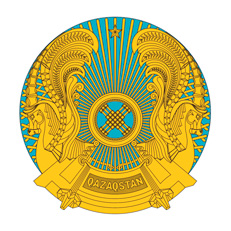 РЕСПУБЛИКАНСКОЕ ГОСУДАРСТВЕННОЕ УЧРЕЖДЕНИЕ«НАЦИОНАЛЬНЫЙ БАНКРЕСПУБЛИКИ КАЗАХСТАН»БАСҚАРМАСЫНЫҢ
ҚАУЛЫСЫ     2022 жылғы  28 ақпан Нұр-Сұлтан қаласыПОСТАНОВЛЕНИЕПРАВЛЕНИЯ№ 16город Нур-Султан   Төраға                                     Ғ. Пірматов 